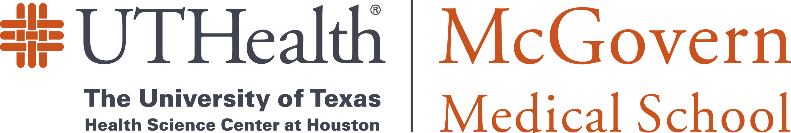 University of Texas Health Science Center at Houston Brain Collection Tissue Request FormPlease complete and submit to Dr. Consuelo Walss-Bass (Consuelo.WalssBass@uth.tmc.edu)Requestor informationRequestor informationRequestor informationRequestor informationRequestor informationRequestor informationRequestor informationNameInstitutionDepartmentMailing AddressShipping AddressEmailPhone #Project Funding SourceTissue RequestedTissue RequestedTissue RequestedTissue RequestedTissue RequestedTissue RequestedTissue RequestedBrain RegionAmountFixed or frozen tissueDiagnoses# of SubjectsAge RangeSex EthnicityPMIPlease Attach a brief background of the project including the aims and objective and the experimental design for use of the tissuePlease Attach a brief background of the project including the aims and objective and the experimental design for use of the tissuePlease Attach a brief background of the project including the aims and objective and the experimental design for use of the tissuePlease Attach a brief background of the project including the aims and objective and the experimental design for use of the tissuePlease Attach a brief background of the project including the aims and objective and the experimental design for use of the tissuePlease Attach a brief background of the project including the aims and objective and the experimental design for use of the tissuePlease Attach a brief background of the project including the aims and objective and the experimental design for use of the tissuePlease Attach a brief background of the project including the aims and objective and the experimental design for use of the tissuePlease Attach a brief background of the project including the aims and objective and the experimental design for use of the tissuePlease Attach a brief background of the project including the aims and objective and the experimental design for use of the tissuePlease Attach a brief background of the project including the aims and objective and the experimental design for use of the tissuePlease Attach a brief background of the project including the aims and objective and the experimental design for use of the tissuePlease Attach a brief background of the project including the aims and objective and the experimental design for use of the tissuePlease Attach a brief background of the project including the aims and objective and the experimental design for use of the tissue